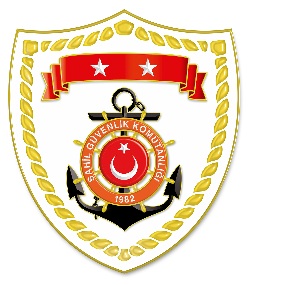 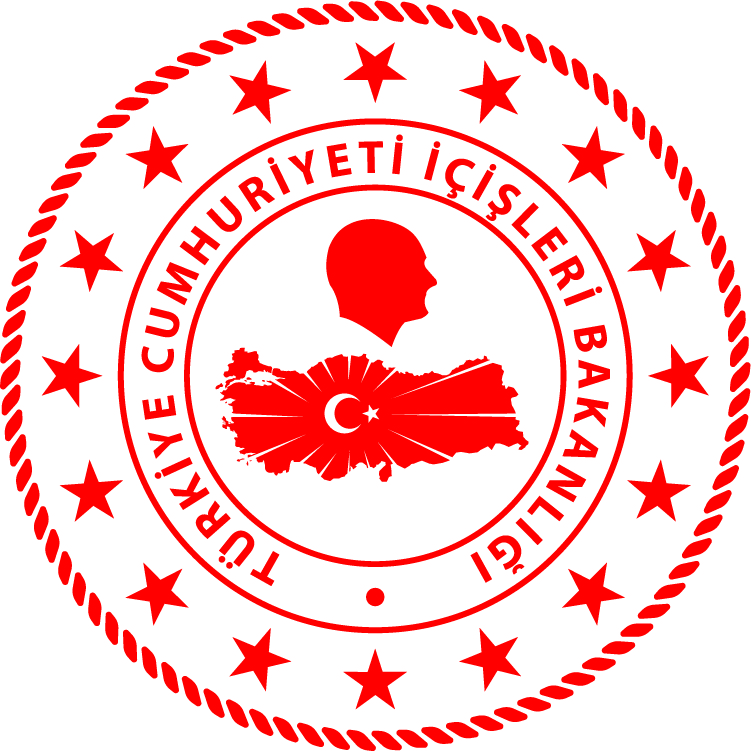 Marmara BölgesiEge Bölgesi*Paylaşılan veriler deniz yoluyla yapılan düzensiz göç esnasında meydana gelen ve arama kurtarma faaliyetleri icra edilen olaylara ait bilgiler içerdiğinden olayların bitiminde değişiklik gösterebilmektedir. Nihai istatistikî verilere, sona eren ay verisi olarak www.sahilguvenlik.gov.tr/baskanliklar/harekat/faaliyet_istatistikleri/duzensiz_goc_istatistikleri.html linkinden ulaşılabilmektedir.*Statistical information given in the table may vary because they consist of data related incidents which were occured and turned into search and rescue operations. The exact numbers at the end of the related month is avaliable on  www.sahilguvenlik.gov.tr/baskanliklar/harekat/faaliyet_istatistikleri/duzensiz_goc_istatistikleri.htmlS.NoTARİHMEVKİ VE SAATDÜZENSİZ GÖÇ VASITASIYAKALANAN TOPLAM DÜZENSİZ GÖÇMEN KAÇAKÇISI/ŞÜPHELİKURTARILAN/YAKALANAN TOPLAM DÜZENSİZ GÖÇMEN SAYISIBEYANLARINA GÖRE KURTARILAN/YAKALANAN DÜZENSİZ GÖÇMEN UYRUKLARI110 Aralık 2019EDİRNE/Enez05.55Lastik Bot-3030 AfganistanS.NoTARİHMEVKİ VE SAATDÜZENSİZ GÖÇ VASITASIYAKALANAN TOPLAM DÜZENSİZ GÖÇMEN KAÇAKÇISI/ŞÜPHELİKURTARILAN/YAKALANAN TOPLAM DÜZENSİZ GÖÇMEN SAYISIBEYANLARINA GÖRE KURTARILAN/YAKALANAN DÜZENSİZ GÖÇMEN UYRUKLARI110 Aralık 2019İZMİR/Çeşme00.45Lastik Bot-48 29 Filistin, 17 Suriye, 2 Irak210 Aralık 2019AYDIN/Didim00.47Lastik Bot-5954 Suriye, 3 Filistin, 2 Tanzanya310 Aralık 2019MUĞLA/Marmaris00.50Lastik Bot-149 Filistin, 5 Irak410 Aralık 2019ÇANAKKALE/Ayvacık03.22Lastik Bot-5252 Afganistan510 Aralık 2019BALIKESİR/Ayvalık04.50Lastik Bot-11 Afganistan610 Aralık 2019ÇANAKKALE/Ayvacık05.20Lastik Bot-4242 Afganistan